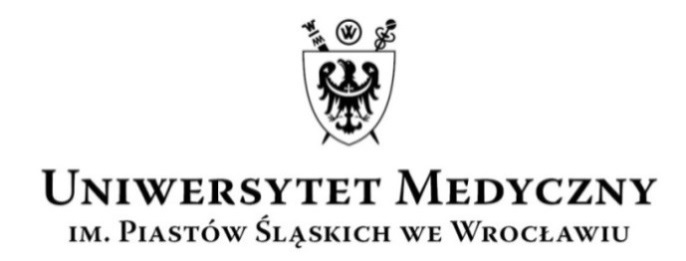 Przewodniczący Uczelnianej Komisji Wyborczejkadencja 2020–2024Wasz znak:		Data:				Nasz znak:			Data:AO-0050-5/20			9 listopada 2020 r.KOMUNIKAT NR 3Przewodniczącego Uczelnianej Komisji Wyborczejkadencja 2020-2024W związku z kończącą się w dniu 31 grudnia 2020 r. kadencją rad dyscyplin Przewodniczący Uczelnianej Komisji Wyborczej informuje, że zgodnie z § 56 statutu Uczelni zostały sporządzone listy rankingowe:Dyscypliny nauki medycznedla nauczycieli akademickich posiadających tytuł profesora lub stopień naukowy doktora habilitowanegodla nauczycieli akademickich posiadających stopień doktoraDyscypliny nauki farmaceutycznedla nauczycieli akademickich posiadających tytuł profesora lub stopień naukowy doktora habilitowanegodla nauczycieli akademickich posiadających stopień doktoraDyscypliny nauki o zdrowiudla nauczycieli akademickich posiadających tytuł profesora lub stopień naukowy doktora habilitowanegodla nauczycieli akademickich posiadających stopień doktora,które będą podstawą do ustalenia składu rad dyscyplin na kadencję 2021-2024. Na listach znajdują się osoby spełniające kryteria określone w statucie, wymagane dla członków rady dyscypliny.Listy rankingowe zostały zamieszczone na stronie Uczelni, dostęp do list jest możliwy po zalogowaniu, przy wykorzystaniu loginu i hasła do poczty uczelnianej.Zgodnie z § 55 statutu (t.j. uchwała Senatu nr 2090 z dnia 18 grudnia 2019 r. ze zm.) w Uczelni funkcjonować będą następujące Rady Dyscyplin w kadencji 2021-2024:Rada Dyscypliny Nauki Medyczne, w skład której wchodzi 60 członków, w tym: 50 nauczycieli akademickich posiadających tytuł profesora lub stopień naukowy doktora habilitowanego, w tym co najmniej 3 posiadających tytuł zawodowy lekarza dentysty,6 nauczycieli akademickich posiadających stopień doktora,4 doktorantów, Rada Dyscypliny Nauki Farmaceutyczne, w skład której wchodzi 35 członków, w tym:30 nauczycieli akademickich posiadających tytuł profesora lub stopień naukowy doktora habilitowanego,3 nauczycieli akademickich posiadających stopień doktora,2 doktorantów.3) Rada Dyscypliny Nauki o Zdrowiu, w skład której wchodzi 30 członków, w tym:25 nauczycieli akademickich posiadających tytuł profesora lub stopień naukowy doktora habilitowanego,3 nauczycieli akademickich posiadających stopień doktora,2 doktorantów,z zastrzeżeniem, że skład rad dyscyplin na daną kadencję może zostać powiększony lub ograniczony zgodnie z § 56 ust. 2 oraz ust. 6 Statutu.Zgodnie z § 56 statutu Uczelni członkiem rady dyscypliny może zostać nauczyciel akademicki posiadających tytuł profesora, stopień naukowy doktora habilitowanego, doktora lub doktorant kształcący się w szkole doktorskiej Uczelni: zatrudniony w Uczelni jako w podstawowym miejscu pracy, na stanowisku badawczym lub badawczo – dydaktycznym, deklarujący przynależność do danej dyscypliny co najmniej w 50 %, zgodnie 
z ostatnim oświadczeniem, złożonym na podstawie art. 343 ust. 7 ustawy - prawo o szkolnictwie wyższym i nauce, a w przypadku doktorantów przynależność do danej dyscypliny określa się na podstawie zaświadczenia dyrektora szkoły doktorskiej, spełniający warunki, o których mowa w art. 20 ust. 1  pkt 1 – 7 oraz ust. 3 ustawy prawo o szkolnictwie wyższym i nauce,posiadający w ostatnich 4 latach kalendarzowych poprzedzających rok wyborów co najmniej 2 publikacje naukowe z afiliacją Uczelni, w czasopismach umieszczonych w bazie Journal Citation Reports (dalej jako JCR), o wskaźniku IF skorygowanym na medianę IF ≥ 1.0 wg kategorii czasopisma zgodnej z klasyfikacją obowiązującą w bazie JCR w danym roku publikacji. Jeżeli czasopismo jest przypisane do kilku kategorii uwzględnia się kategorię o najkorzystniejszej medianie.który wyraził zgodę na członkostwo w radzie dyscypliny.Wymogi określone w pkt 1 i 4 nie dotyczą doktorantów.W skład poszczególnych rad dyscyplin wchodzą nauczyciele akademiccy spełniający powyższe wymogi, kolejno o najwyższej sumie wartości skorygowanych IF z publikacji określonych powyżej w pkt 4 (do trzech miejsc po przecinku) w poszczególnych grupach w danej dyscyplinie. W przypadku gdy dwóch lub więcej nauczycieli akademickich, spełniających powyższe wymagania będzie miało taką samą sumę ze skorygowanych IF, wówczas w skład rady wchodzą wszyscy ci nauczyciele.Nauczyciel akademicki lub doktorant może być członkiem tylko jednej rady dyscypliny. W przypadku, gdy dany nauczyciel akademicki deklaruje przynależność w 50 % w dwóch dyscyplinach, wówczas obowiązany złożyć oświadczenie o wyborze jednej rady dyscypliny.  W przypadku gdy liczba kandydatów w danej dyscyplinie w grupie nauczycieli akademickich, spełniających kryteria określone w statucie, jest mniejsza niż liczba mandatów do obsadzenia w radzie dyscypliny, skład rady dyscypliny pozostaje ograniczony do końca kadencji.Członkostwa w radzie dyscypliny nie można łączyć z pełnieniem funkcji organu Uczelni, członkostwem w radzie uczelni innej uczelni wyższej ani z zatrudnieniem w administracji publicznej.Osoby wskazane na listach rankingowych zobowiązane są do dostarczenia do dnia 25 listopada 2020 r. do godz. 15:00. do Biura UKW (Dział Organizacyjno-Prawny, budynek CNIM, I piętro, pokój nr 1A 111.1 i 1A 112.1) kompletu prawidłowo wypełnionych i podpisanych oświadczeń, tj. :Zgody na członkostwo w radzie dyscypliny, oświadczenia kandydata o spełnieniu wymogów oraz zgody na przetwarzanie danych osobowych – załącznik nr 1 do komunikatu,Oświadczenia lustracyjnego lub informacji o złożeniu oświadczenia lustracyjnego – załączniki nr 2 i 3 do komunikatu (oświadczenie składają osoby urodzone przed dniem 1 sierpnia 1972 r.; osoby, które składały wcześniej oświadczenie lustracyjne, składają informację o złożeniu oświadczenia lustracyjnego).Wzory ww. dokumentów stanowią załączniki do niniejszego komunikatu.Niedostarczenie kompletu prawidłowo wypełnionych oświadczeń i zgód we wskazanym wyżej terminie jest równoznaczny z rezygnacją z członkostwa w radzie dyscypliny.W przypadku niezłożenia oświadczeń we wskazanym wyżej terminie przez osoby wskazane na listach rankingowych, Przewodniczący UKW ogłosi dodatkowe listy kandydatów spełniających kryteria określone w statucie oraz wyznaczy termin na złożenie oświadczeń. Doktoranci dokonują wyboru członków rad dyscyplin spośród swego grona zgodnie z Regulaminem Samorządu Doktorantów. PrzewodniczącyUczelnianej Komisji Wyborczej(2020–2024)dr hab. Anna Turno-Kręcicka_______________________________________________________________________________________ul. Marcinkowskiego 2-6, 50-368 Wrocławtel.: +48 71/784-15-54		faks: + 48 71/784-11-24		e-mail: aleksandra.orzechowska@umed.wroc.pl